CroatiaCroatiaCroatiaCroatiaMay 2026May 2026May 2026May 2026SundayMondayTuesdayWednesdayThursdayFridaySaturday12Labour Day345678910111213141516Mother’s Day1718192021222324252627282930Feast of the Sacrifice (Eid al-Adha)National Day31NOTES: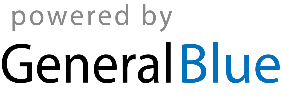 